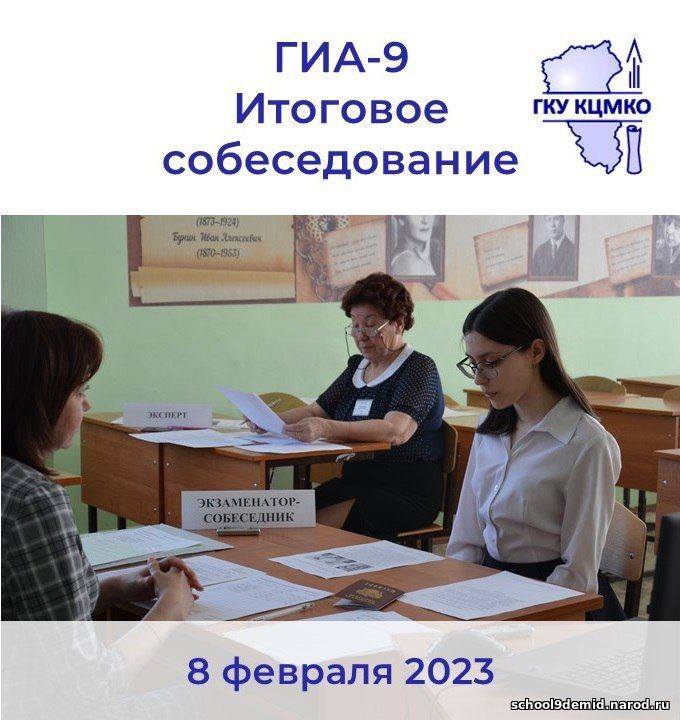 Успешное прохождение итогового собеседования – допуск девятиклассников к ГИА.Для участия в итоговом собеседовании 08.02.2023 девятиклассникам требуется подать заявление в своей школе не позднее, чем за две недели до даты проведения итогового собеседованияВремя собеседования для одного участника: 15-16 минут (для детей с ОВЗ + 30 минут)Узнать результаты итогового собеседования по русскому языку можно в своей образовательной организации не позднее 22 февраля 2023 годаПомимо  основанного периода проведения, предусмотрены 2 резервных дняРезервные дни проведения итогового собеседования:15.03.2023 (вторая рабочая среда марта)15.05.2023 (первый рабочий понедельник мая)Резервные дни пересдачи предназначены для тех, ктоне сможет  присутствовать на итоговом собеседовании в основной день (08.02.2023) по уважительной причинезавершить итоговое собеседование по уважительным причинамне сможет получить «зачет» с первого раза